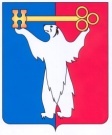 АДМИНИСТРАЦИЯ ГОРОДА НОРИЛЬСКАКРАСНОЯРСКОГО КРАЯПОСТАНОВЛЕНИЕ24.03.2017	                                           г. Норильск 				                № 140О внесении изменения в постановление Администрации города Норильска 
от 20.11.2012 № 396В целях урегулирования отдельных вопросов, связанных с обеспечением общественного обсуждения отдельных проектов правовых актов органов местного самоуправления муниципального образования город Норильск, ПОСТАНОВЛЯЮ:Внести в Порядок обеспечения общественного обсуждения отдельных правовых актов органов местного самоуправления муниципального образования город Норильск и их проектов, утвержденный постановлением Администрации города Норильска от 20.11.2012 № 396 (далее – Порядок), следующее изменение: Дополнить Порядок пунктом 1.5 следующего содержания:«1.5. В случаях, предусмотренных законодательством Российской Федерации, Красноярского края, постановлением Администрации города Норильска может быть определена специальная процедура (порядок, сроки) проведения общественного обсуждения отдельных проектов нормативных правовых актов Администрации города Норильска.».2. Руководителям структурных подразделений Администрации города Норильска, правовое обеспечение деятельности которых осуществляется их штатными юридическими службами:2.1. в срок не позднее семи рабочих дней со дня издания настоящего постановления, а в случаях временного отсутствия (нахождения в отпуске, служебной командировке, временной нетрудоспособности и др.) - в течение трех рабочих дней после выхода на работу ознакомить с настоящим постановлением под роспись подчиненных им работников юридических служб;2.2. листы ознакомления с настоящим постановлением работников юридических служб возглавляемых ими структурных подразделений направить в Управление по персоналу Администрации города Норильска для приобщения к материалам личных дел соответствующих работников.3. Начальнику Правового управления Администрации города Норильска, начальнику отдела правового обеспечения земельных и имущественных отношений Администрации города Норильска:3.1. в срок не позднее семи рабочих дней со дня издания настоящего постановления, а в случаях временного отсутствия (нахождения в отпуске, служебной командировке, временной нетрудоспособности и др.) - в течение трех рабочих дней после выхода на работу ознакомить с настоящим постановлением под роспись подчиненных им работников;3.2. листы ознакомления с настоящим постановлением подчиненных работников направить в Управление по персоналу Администрации города Норильска для приобщения к материалам личных дел соответствующих работников.4. Управлению по персоналу Администрации города Норильска:4.1. в срок не позднее пяти рабочих дней со дня издания настоящего постановления, а в случае временного отсутствия (нахождения в отпуске, служебной командировке, временной нетрудоспособности и др.) - в течение трех рабочих дней после выхода на работу ознакомить с настоящим постановлением под роспись должностных лиц, указанных в абзацах первых пунктов 2, 3 настоящего постановления;4.2. в срок не позднее семи рабочих дней со дня поступления в Управление по персоналу Администрации города Норильска листов ознакомления с настоящим постановлением работников, указанных в подпунктах 2.1, 3.1 настоящего постановления, приобщить последние к материалам соответствующих личных дел.5. Опубликовать настоящее постановление в газете «Заполярная правда» и разместить его на официальном сайте муниципального образования город Норильск.6. Настоящее постановление вступает в силу с даты его подписания и распространяет свое действие на правоотношения, возникшие 01.03.2017.Руководитель Администрации города Норильска  	                              Е.Ю. Поздняков